Styrelsen informerar: 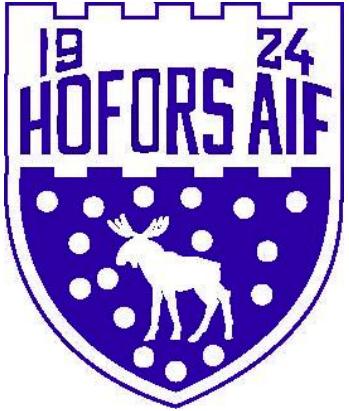 Höstsäsongen är igång på Stålringen för både fotboll och friidrott. Vi har tagit oss igen om en lite annorlunda vårsäsong, främst för våra seniorlag som inte fick starta sina serier förrän efter midsommar. Vi är glada och tacksamma att barn och ungdomsverksamhet har rullat på i stort sett som vanligt.Lite siffror från vårens verksamheter:Sammanlagt har Hofors AIF genomfört 620 st. aktiviteter. Barn och ungdomsverksamheten står för 372 st. (68%) och seniorverksamheten 198 st (32 %).Motionsbingon runt Hammardammen genomfördes 16 ggr. med ett snitt på ca. 100 deltagare per gång.Vi har haft 6 st. styrelsemöten och träffar med GFF, SISU, andra föreningar m.m.Allt detta och ibland lite till görs helt ideellt och vi är oändligt tacksamma för all den tid (se antal aktiviteter) och det engagemang som våra aktiva o ledare ger och delar med sig av.Vi har ett nytt tillskott i vår verksamhet, Haif´s löpgrupp som startade i mitten på maj. Mer info om gruppen finns på FB ”HAIFs löpargrupp”.Ledarträff med discgolf Tack till er som deltog i den rafflande discgolf-tävlingen som vi hade i samband med ledarträffen i slutet på juni. Vi var 3 lag som gjorde upp om titeln ”bäst på discgolf i HAIF”. Grattis till vinsten Anna, Tommy och Micke. Vi avslutade kvällen med middag i fantastisk sol på Bergsmannens uteservering. Utdrag ur belastningsregistretsJag/vi saknar fortfarande utdrag från några ledare, var snäll och fixa det så fort som möjligt. Kansli Göklundsvägen 9Malin kommer tillbaka ifrån sin föräldraledighet och börjar den 1/9. Hon kommer att arbeta 16 timmar i veckan till att börja med. Vi återkommer med vilka dagar och tider som hon kommer att arbeta.Motionsbingon runt Hammardammen 2020Bingon i våras var en stor succé och vi kommer att köra den även i höst. Vi startar med en ”månadsfinal” den 30/8 och kör 10 ggr fram till och med helgen vecka 44.Försäljning Ravelli 2020Det är några små detaljer som ska sättas innan jag skickar ut info om den planerade försäljningen av Ravelli kollektionen. Som vanligt kostar varje paket 200 kr och 55 kr går tillbaka till föreningen. Det överskottet fördelas mellan föreningen (25 kr) ock laget (30 kr).Enkät och utvärdering av säsongen 2020Alla ledare i barn och ungdomsfotbollen kommer att få möjlighet att hjälpa oss att bli bättre genom att svara på frågor i en enkät. Enkäten håller på och arbetas fram och kommer att skickas till er via e-post. Som sagt det handlar om att hitta saker som kan förbättras och göra det som funkar ännu bättre.Seniortränarna kommer att få möjlighet att svara på enkäten + bli inbjudna till en träff.Inför 2021Vi kommer att bjuda in till 2 st. träffar i oktober, en för flicksidan och en för pojksidan. Där tänker vi att vi ska göra en inventering i ledare och spelare inför 2021. Vi vill öppna upp för diskussioner kring hur våra lag ska vara sammansatta nästa säsong och vilka ledare vi har. Friidrott-Fotboll-Stålkompisarna-Fredagsbollen-HaifstuganFriidrotten tränar tisdagar 17.00-18.30 på Stålringen. Det är en stomme av barn 10–12 st. i åldrarna 7–12 år. Alla barn och ungdomslag är igång i träning och deras serier startar under första halvan av augusti. Tyvärr har vi avslutat säsongen för P 06 laget då det är dåligt intresse att träna. De spelare som vill fortsätta ges möjlighet att träna med P 05 laget. Vi arbetar med att starta upp en nybörjarträningsgrupp för killar födda 2013–2014. Förhoppningsvis kan vi starta i slutet på augusti.Våra seniorlag är i gång med träning och Div. 4 laget har gjort sin höstpremiär. Damlaget möter Skutskär den 18/8 i höstsäsongens första match och Div. 6 startar höstens matchserie med bortamatch mot Huge 2.Vi får hjälpas åt att hålla snyggt (så snyggt det går) i förrådet i ishallen, sopa lite då och då, sätta/lägg tillbaka sakerna på sin plats och pumpa bollar. Hjälp gärna till med att kasta det som är trasigt och saker som inte används längre.Stålkompisarna har tagit sommarlov, vi tänker bjuda in till ett föräldramöte i höst.Fredagsbollen har haft paus under sommaren och vi kommer att starta den aktiviteten igen under hösten.HAIF-stugan har fått ett nytt tak och skorstenen är nymålad. Vi vill bjuda in till en ”taklagsfest” för alla medlemmar men inga detaljer är spikade för den aktiviteten.Samarbetet med GFF och RF-Sisu fortsätter under året med utgångsläge från materialet ”En diplomerad förening”.På sista sidan i nyhetsbrevet kan man läsa om vår vision och värdegrund. Det är det ”dokumentet” som vi ska arbeta efter för att stärka vår förening. Om vi kan förankra detta och få alla i hela verksamheten att arbeta utifrån vad det betyder att vara en HAIFare så har vi en bra grund att utvecklas ifrån. Kanske kan vi också sprida detta utanför vår verksamhet tex. i samarbete med skola, näringsliv, övriga samhället och andra idrottsföreningar. Jag känner att det är otroligt viktig att föreningslivet i Hofors kommun finns och får förutsättningar att leva vidare. För att det ska vara möjligt måste vi samarbeta i och mellan föreningarna, och kommunikationen mellan föreningarna, kommunen och de politiska partierna förbättras.Nästa nyhetsbrev kommer i början på september.Ha det så fint och var rädda om varandra!Johanna GrönlundOrdf. Hofors AIF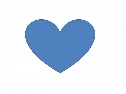 Det här nyhetsbrevet skickas till alla i föreningen som vi har en e-postadress till. Vi lägger också upp det på hemsidan och delar via FB.Vi gör vårt bästa för att hålla er uppdaterade på vad som händer i HAIF (det som vi vet och är delaktiga i).Nyhetsbrevet är en kanal, FB och Instagram är andra sätt vi använder för att få ut information om vår förening till aktiva och övriga medlemmar.  Är det något ni är osäkra på eller undrar över angående Hofors AIF så kontaktar du/ni någon i styrelsen för information/svar. Vi tar gärna emot tips och idéer på hur vikan utveckla och förbättra vår verksamhet. Kontakta Johanna Grönlund 070–5120735!